Chapter 2 The State We’re In: WashingtonThe Design of Today’s DemocracyStudent Handout: Focused NotesSection 1: The design of today’s democracy (pps. 16-17)Section 2: Separation of powers (pgs. 17-20)Section 3: The rule of law (pg. 20)Section 4: The importance of democratic institutions (pgs. 20-21)Section 5: Majority rule, minority rights (pgs. 21-20)Section 6: Federalism (pg. 22)Section 7: Political parties (pgs. 22-26)Section 8: The art of the possible (pgs. 26-27)Section 9: The media (pg. 27)Section 10: Immigration (pgs. 28-33)Section 11: The role of citizens: Elections (pg. 33)Section 12: The role of citizens: Initiatives and referenda (pgs. 33-35)Section 13: The role of citizens: Running for office (pgs. 35-36)Section 14: Jury duty (pg. 36)Section 15: Advocacy (pgs. 37-39) Except where otherwise noted, this work is available under a Creative Commons Attribution License.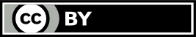 TopicSummary of information
(bullet points)Important or interesting quoteQuestions you haveBasic Principles of DemocracyConstitutionTopicSummary of information
(bullet points)Important or interesting quoteQuestions you haveDifferent kinds of government Three Branches of GovernmentSeparation of PowersTopicSummary of information
(bullet points)Important or interesting quoteQuestions you have“Government of laws rather than a government of men”TopicSummary of information
(bullet points)Important or interesting quoteQuestions you haveRespect for institutions of governmentTopicSummary of information
(bullet points)Important or interesting quoteQuestions you haveTwo ideas: 
majority rule and rule of lawTopicSummary of information
(bullet points)Important or interesting quoteQuestions you haveDivision of responsibilityTopicSummary of information
(bullet points)Important or interesting quoteQuestions you haveTwo main partiesConflicts that stand in the way to fairness in votingTopicSummary of information
(bullet points)Important or interesting quoteQuestions you haveCompromises between people with differing opinions and points of viewTopicSummary of information
(bullet points)Important or interesting quoteQuestions you have“The fourth estate,” or fourth branchTopicSummary of information
(bullet points)Important or interesting quoteQuestions you haveWho came when, and where did they come from?ImmigrantsRefugeesUndocumented immigrantsAmnestyCitizenshipGovernment ServicesTopicSummary of information
(bullet points)Important or interesting quoteQuestions you haveVoting on elections and issuesTopicSummary of information
(bullet points)Important or interesting quoteQuestions you haveCitizen control in government: InitiativeCitizen control in government: ReferendaTopicSummary of information
(bullet points)Important or interesting quoteQuestions you haveOfficesMoneyTransparencyTopicSummary of information
(bullet points)Important or interesting quoteQuestions you haveWho serves and why?TopicSummary of information
(bullet points)Important or interesting quoteQuestions you haveHow do people make a difference?One person’s opinion makes a differenceToo young to vote? Don’t let that stop you.